ESCUELA SUPERIOR POLITECNICA DEL LITORAL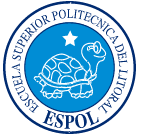 ESCUELA DE DISEÑO Y COMUNICACIÓN SOCIALEXAMEN PARCIAL DE LIDERAGO PARA EL CAMBIO         NOMBRE……………………………………………………………………………..Enumere 5 ventajas y 5 desventajas  de ser un LIDERIndique  tres  estilos de Liderazgo y explique cada uno de ellosIndique los tres elementos fundamentales de un LIDER  y hable brevemente de ellos.Escriba la letra que corresponda a cada enunciado.VENTAJAS1. ________________________2.________________________3.________________________4.________________________5.________________________DESVENTAJAS1.__________________________2.__________________________3.__________________________4.__________________________5.__________________________1.  __________________________________________________________________________________________________________________________________________________________________________________________________________________________________________________________________________________________________________________________________________________________________________________2.  _________________________________________________________________________________________________________________________________________________________________________________________________________________________________________________________________________________________________________________________________________________________________________________3.__________________________________________________________________________________________________________________________________________________________________________________________________________________________________________________________________________________________________________________________________________________________________________________1.__________________________________________________________________________________________________________________________________________________________________________________________________________________________________________________________________________________________________________________________________________________________________________________2.__________________________________________________________________________________________________________________________________________________________________________________________________________________________________________________________________________________________________________________________________________________________________________________3.__________________________________________________________________________________________________________________________________________________________________________________________________________________________________________________________________________________________________________________________________________________________________________________Autoridad Competente                                   (    )Emana del PARECERModelo motivacional para organizar los contenidos en una presentación                   (    )Emana del SABERAutoridad Moral                                               (    )DIGA.DIGA.DIGA.Modelo sirve para organizar los contenidos en tres partes.                                                        (    )Emana del SERTeoría de las jerarquías de las necesidades.(    )Nos dice que las situaciones de un individuo dentro de una empresa se dan por tres motivos importantes;  logro, poder y asociación.Teoría de las necesidades de Mc Clelland.  (    )Se motiva a las personas a través de fijación de metas específicas y difíciles.Teoría de las expectativasTodo ser humano tiene  5 tipos de necesidades por satisfacer.Autoridad Carismática                                     (    )Nos dice que las personas eligen cómo comportarse. La motivación depende del valor de la meta y de la probabilidad de logro.Teoría de la fijación de metas                        (    )Modelo AIDA